12/05/2023খ্রি. তারিখ নিবন্ধক ও মহাপরিচালক,সমবায় অধিদপ্তর,ঢাকা মহোদয়ের খুলনায় আগমন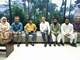 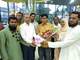 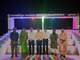 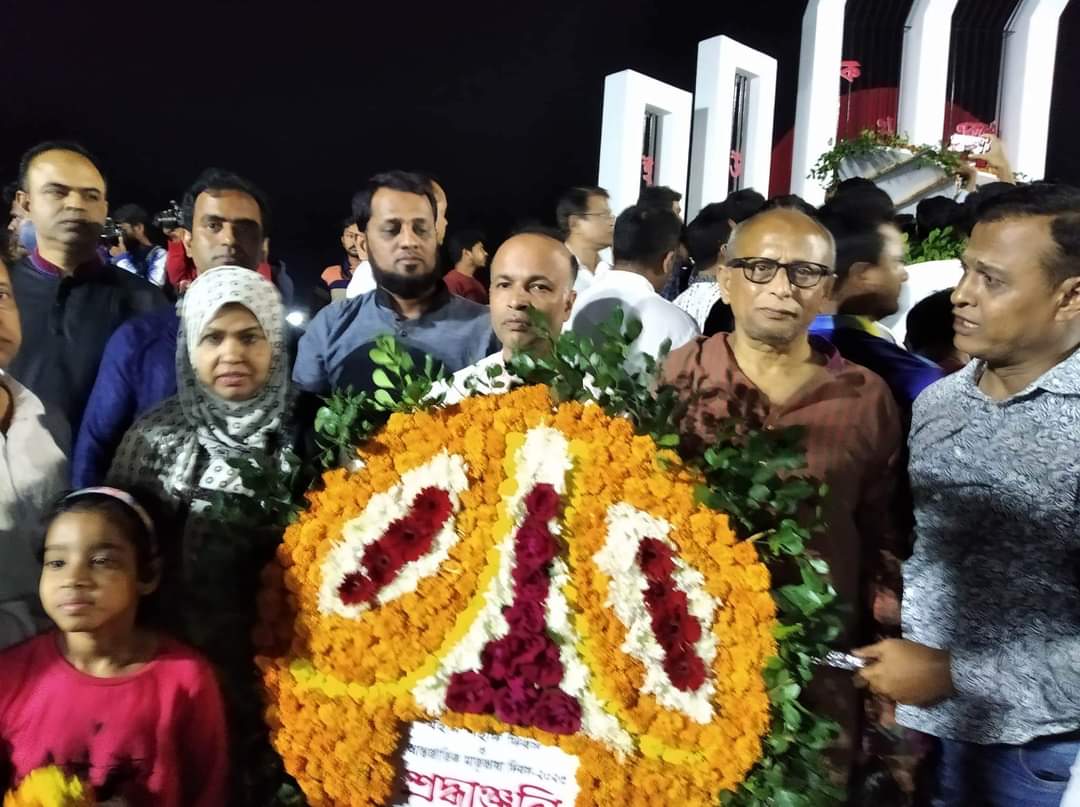 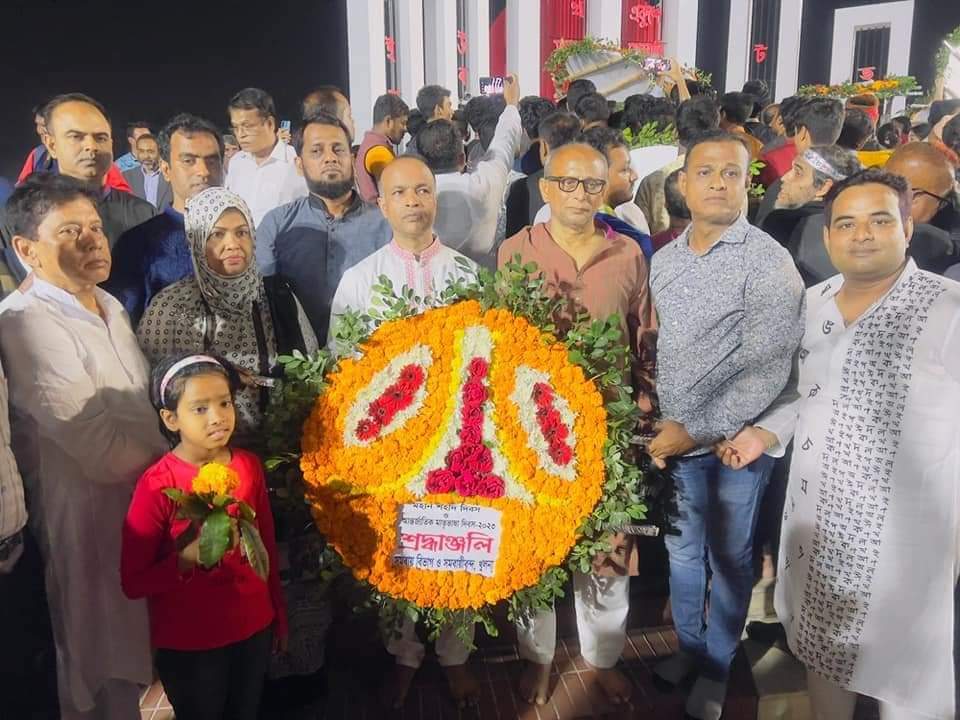 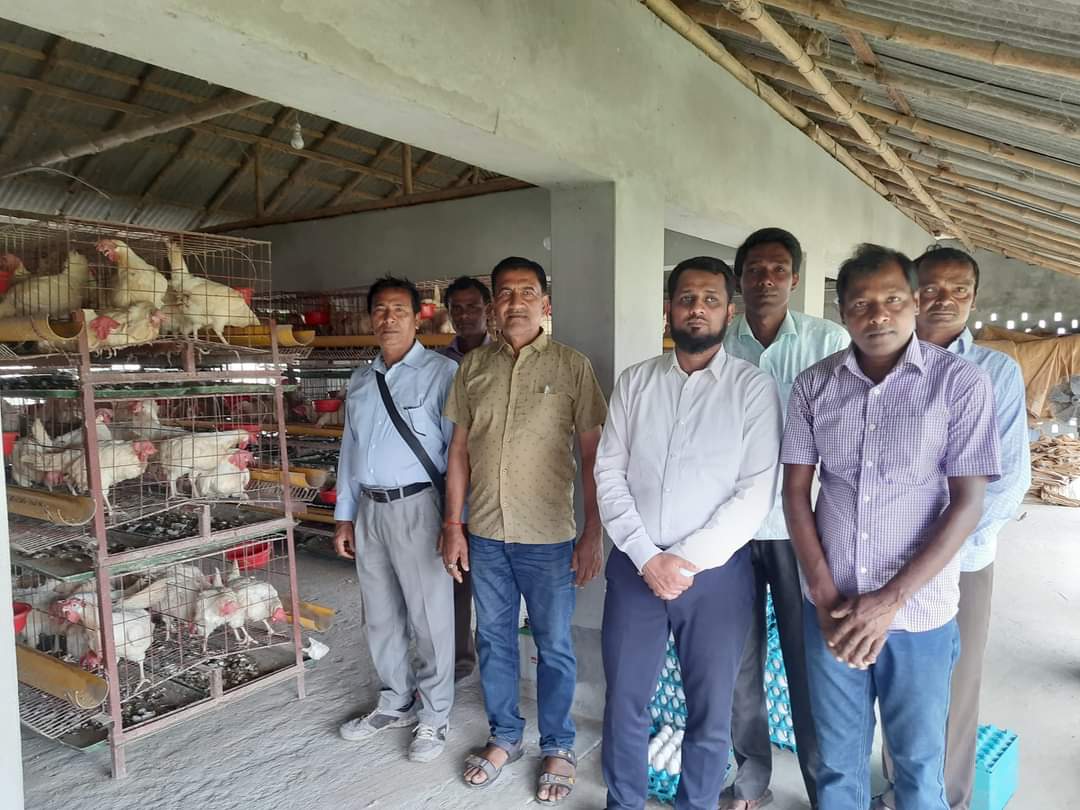 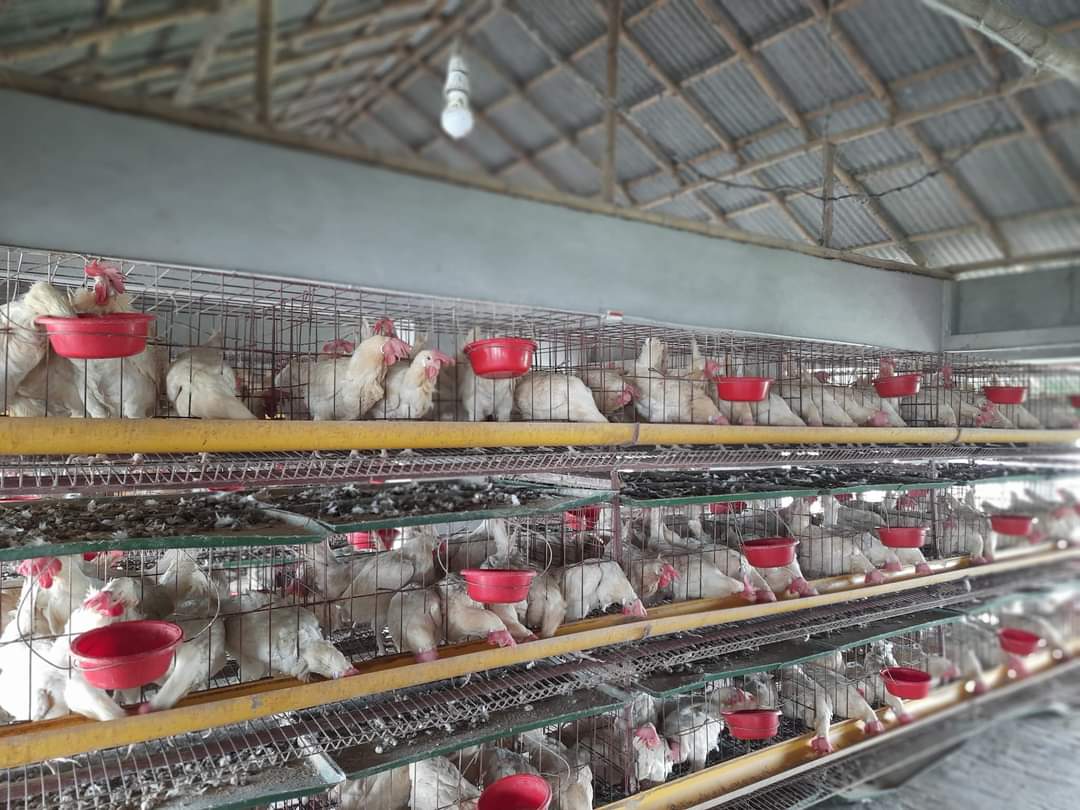 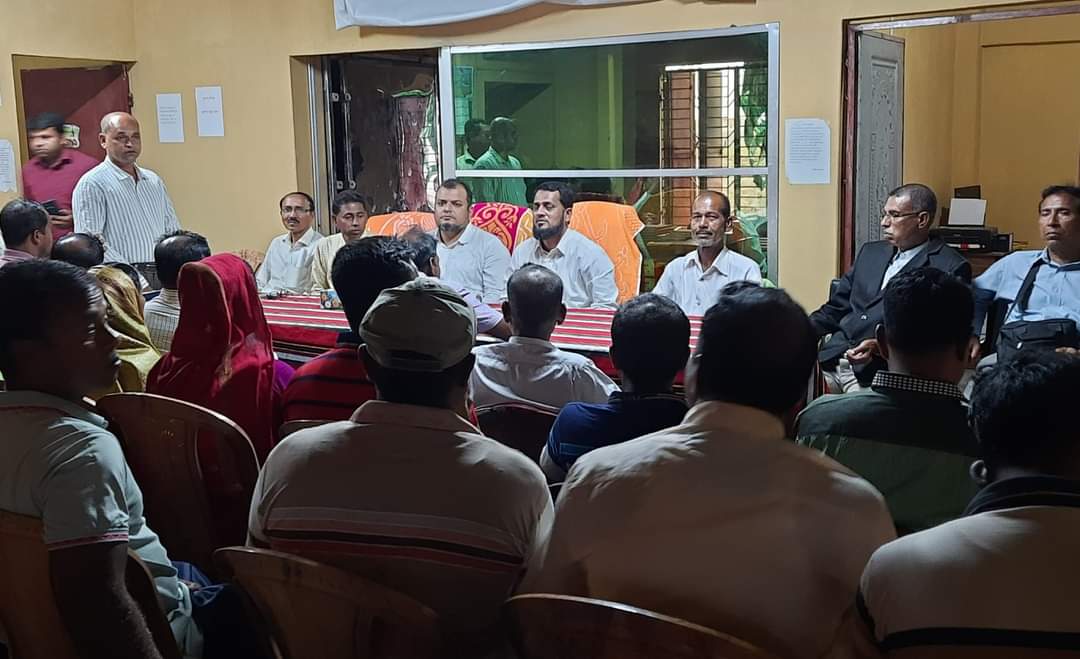 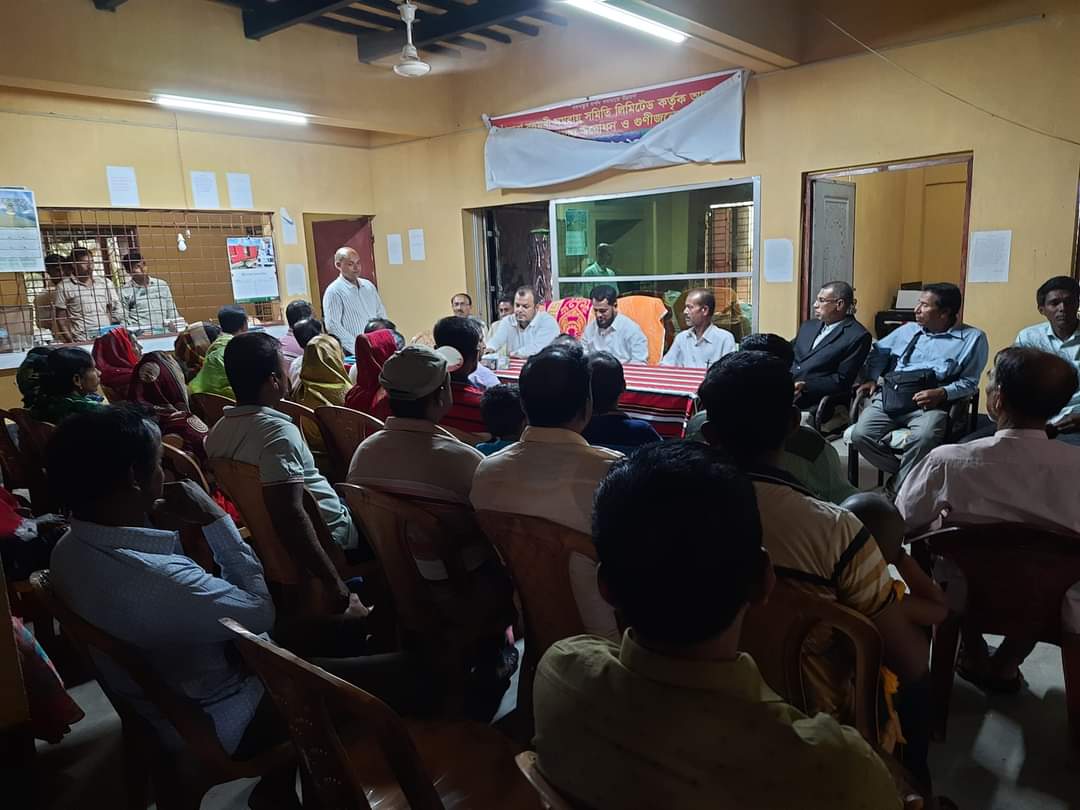 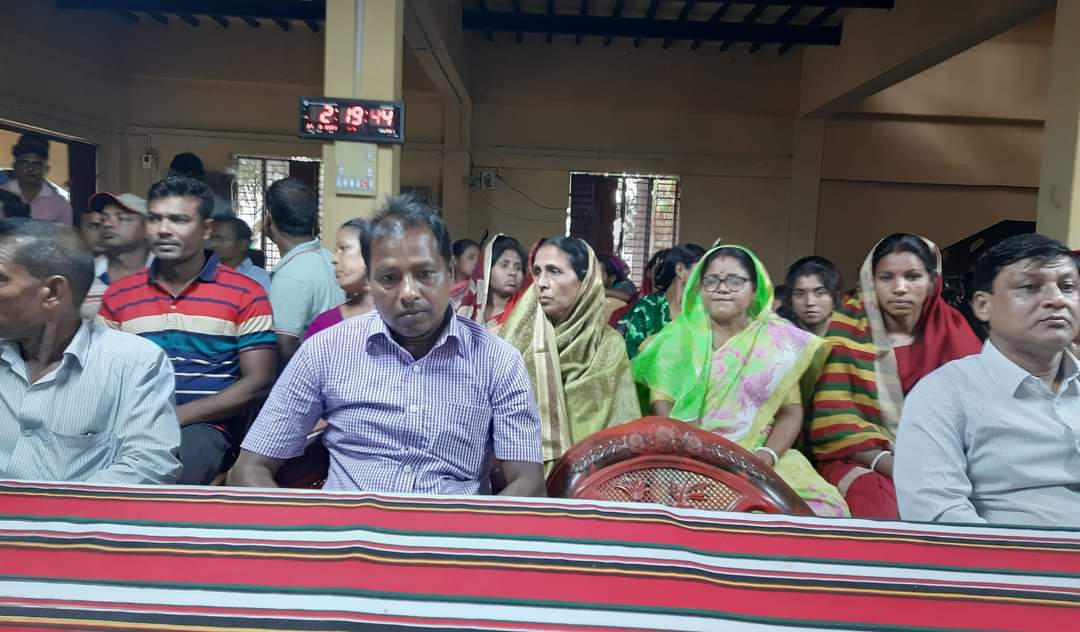 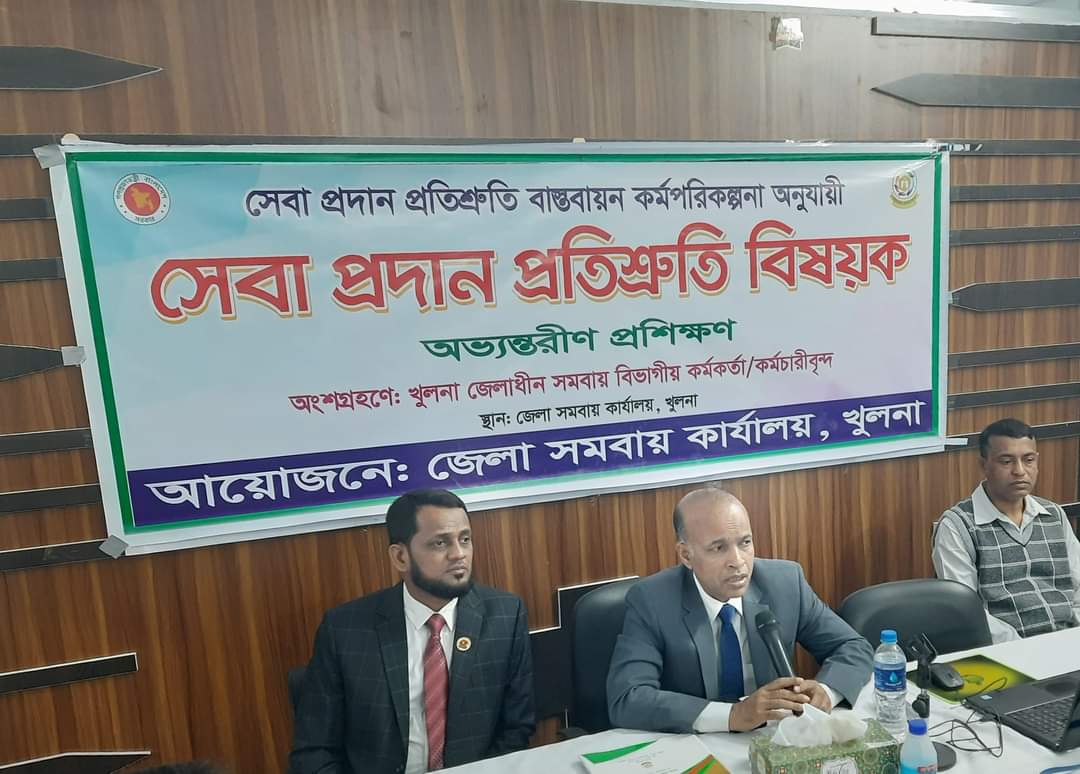 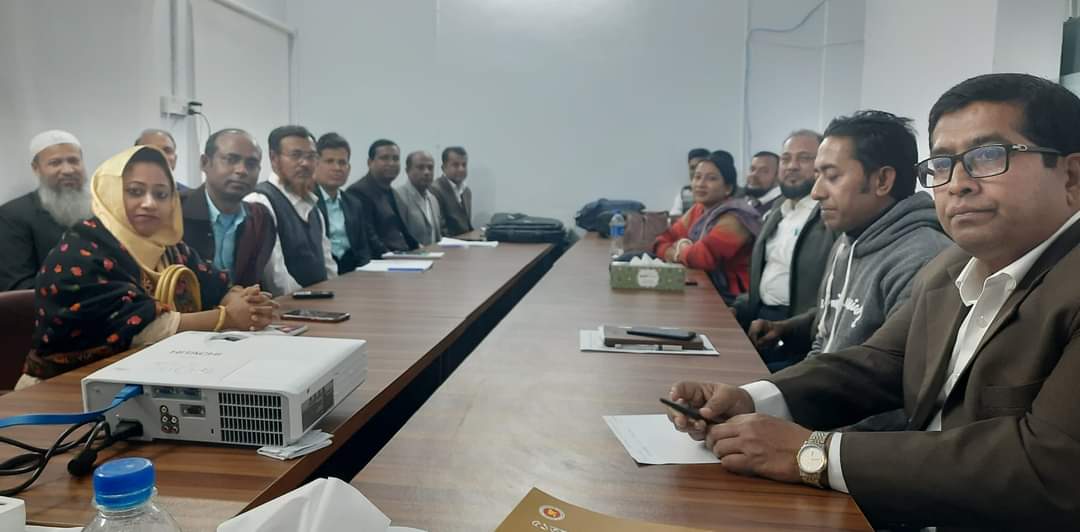 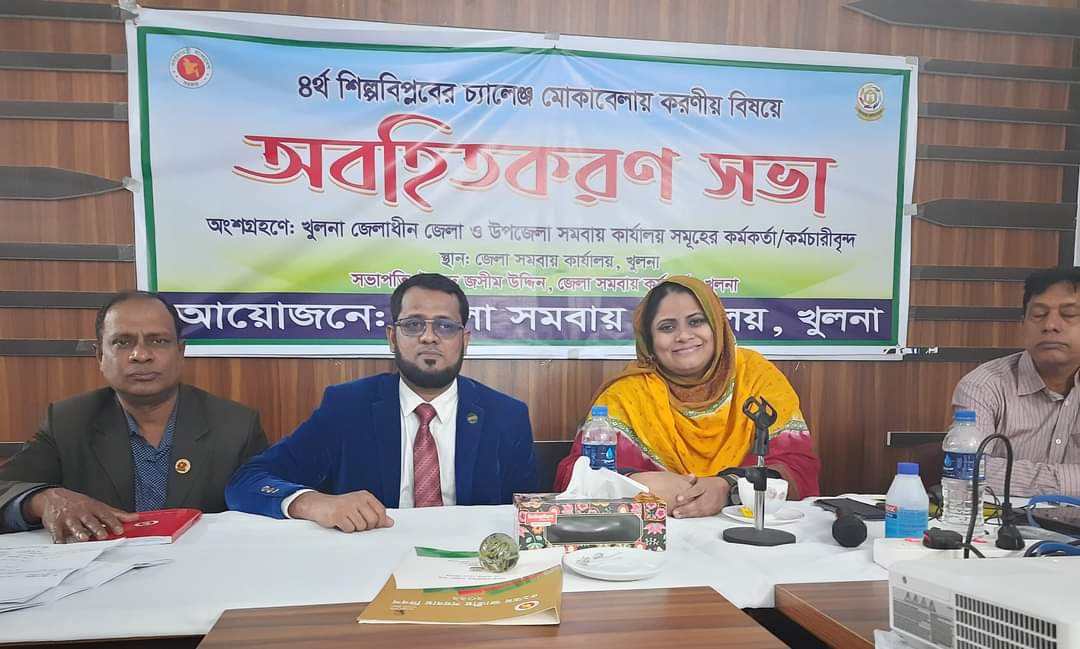 